MĀCĪBU MATERIĀLSĀRSTIEM UN ĀRSTNIECĪBAS ATBALSTA PERSONĀM PĒRTIĶU BAKAS - VAKCINĀCIJAS FAKTA PIEVIENOŠANASadaļā Vakcinācijas dati - Vakcinācijas fakti spiež pogu “Pievienot jaunu vakcinācijas faktu”. Ja nav uzsākta pacienta pieņemšana, nepieciešams ievadīt pacienta identifikatoru, bet ja pieņemšana ir uzsākta, tad vakcinācijas fakta ievadforma atvērsies uzreiz.Vakcinācijas fakta (VF) pievienošanas ievadformā nepieciešams aizpildīt ievadlaukus:“Maksātājs”- Valsts“Vakcīna” - no izvēlnes izvēlās Pērtiķu bakas, sistēma aizpilda automātiski  lauku “Infekcijas slimība” ar vērtību Pērtiķu bakas.“Preperāts” - Izvēlās korektu preparātu (pašlaik) Jynneos“Preparāta sērija” – izvēlas pieejamo preperāta sēriju no saraksta Laukos “Preparāta daudzums”, “Mērvienība” “Šļirces veids”,  “Izlietoto devu skaits”, “Ievadīšanas veids”, “Ievadīšanas vieta” automātiski tiks ielasītas vērtības, atbilstoši izvēlētajai vakcīnai un preparātam .Papildus nepieciešams ievadīt informāciju laukā “Vakcinācijas procesa posms”, laukā “potes/devas kārtas numurs” automātiski ielasīsies atbilstošā vērtība. Laukā “Indikācijas” jānorāda pacientam atbilstošā vērtība.“Vieta, kur veikta vakcinācija” – pēc noklusējuma vērtība “kabinets ĀI”Pēc vakcinācijas datu ievades jānorāda arī dati par ārstniecības personu, kas veica vakcināciju un ārstniecības personu, kas pieņēma lēmumu par vakcināciju:Informāciju par pacientam veikto vakcināciju var atlasīt un redzēt sadaļā “Vakcinācijas fakti”, “Imunizācijas karte” un “Potēšanas pase”.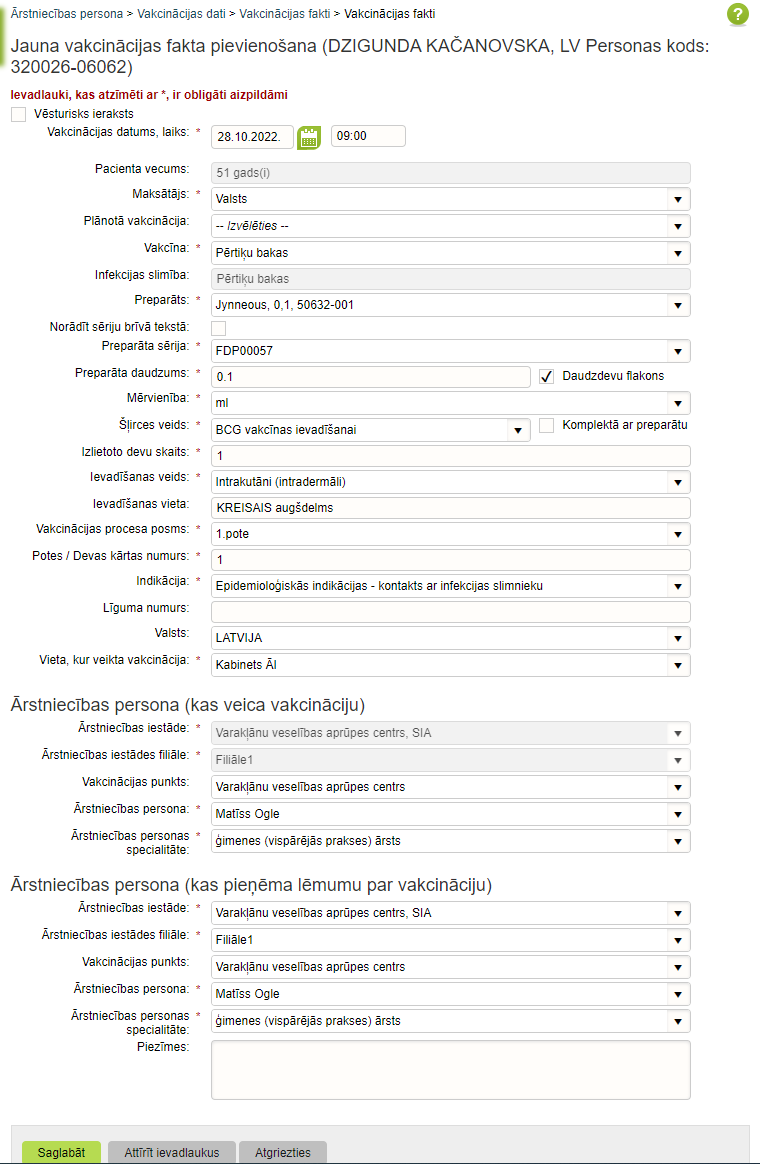 